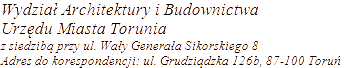 SPIS SPRAW 2023* Wyłączenie jawności danych – art. 5, ust. 2 ustawy z dnia 06.09.2001 r. o dostępie do informacji publicznej (tekst jednolity: Dz.U. z 2020 r., poz. 2176 ze zm.) wyłączenia dokonał: Prezydent Miasta ToruniaHasło klasyfikacyjne z rzeczowego wykazu akt: Ustalenie warunków zabudowy i zagospodarowania terenuSymbol klasyfikacyjny z rzeczowego wykazu akt: 6730203Zmiana sposobu użytkowania lokali usługowych na usługi medyczne – przychodnia diagnostyczna.Kościuszki 7 obr. 48                            dz. nr 120, 121, 122, 123, 124, 125, 126, 127 LUX MED. Sp. Z o.o. ul. Postęu 21c, 02-676 WarszawaRPW/85160/202302.11.2023204Przebudowa, rozbudowa, nadbudowa i zmiana sposobu użytkowania budynku mieszkalno – usługowego na budynek usługowy o funkcji hotelowej z częścią gastronomiczną.Franciszkańska 7 obr. 15                          dz. nr 45Chełmińska 9 sp. Z o.o. ul. Jubilerska 10, 04-190 WarszawaRPW/85118/202302.11.2023205Przebudowa, rozbudowa, nadbudowa i zmiana sposobu użytkowania budynku mieszkalno – usługowego na budynek usługowy o funkcji hotelowej z częścią gastronomiczną Chełmińska 9 obr. 15                              dz. nr 51 Chełmińska 9 sp. Z o.o. ul. Jubilerska 10, 04-190 WarszawaRPW/85115/202302.11.2023206Budowa budynku zakładu zbierania odpadów – makulatury.Skłodowskiej – Curie obr. 45                            dz. nr 211/51, 211/52SYNECO sp. Z o.o. ul. Warszawska 38, 87-162 LubiczRPW/85186/202302.11.2023207Budowa windy zewnętrznej do przewozu osób niepełnosprawnych – rozbudowa budynku mieszkalnego jednorodzinnego.Lniana 28 obr. 29                           dz .nr 592Jan Zyska*RPW/85366/202303.11.2023208Budynek mieszkalny wielorodzinny z wbudowanym garażem wielostanowiskowym w poziomie -1, z dopuszczeniem garażu wielostanowiskowego oraz u sług w poziomie 0.Batorego 42-44  obr. 48                             dz. nr 170, 169Budlex Construction sp. Z o.o. ul. Lubicka 54, ToruńRPW/85856/202306.11.2023209Rozbudowa oraz przebudowa istniejącego budynku mieszkalnego jednorodzinnego, przebudowa i nadbudowa przylegającego budynku gospodarczego, włączenie go w obręb istniejącego budynku mieszkalnego i zmiana sposobu użytkowania na funkcję mieszkalną.Jastrzębia 22 obr. 31                           dz. nr 279/1Marek Jankowski*RPW/86046/202307.11.2023210Budowa hal magazynowych wraz z terenem utwardzonym pod magazynowanie.Szymańskiego 16, 24  obr. 45                               dz. nr 206/6, 4/18, 153/19, 157/28Lerg Pet sp. Z o.o. ul. Skłodowskiej - Curie 73, ToruńRPW/84786/202302.11.2023211Rozbudowa oraz przebudowa wraz ze zmianą sposobu użytkowania budynku dydaktycznego baszty Koci Łeb na budynek usługowy.Podmurna 72-74 obr. 15                                dz. nr 64, 65, 66, 8Tomasz Chojnowski*RPW/87243/202310.11.2023212Zabudowa części tarasu oficyny wschodniej w obiekcie hotelowo – gastronomicznym.Św. Ducha 14/16 / Kopernika 28-30  obr. 14                            dz. nr 226HIT Michał Durmowicz ul. Nowcy 17, 87-800 WłocławekRPW/87937/202314.11.2023213Rozbudowa budynku produkcyjno-magazynowego pn. podwyższeniu dachu nad częścią budynku Skłodowskiej- Curie 85Aobr. 45                             dz. nr 157/20 Plast -Farb Sp. Z o.o.RPW/89167/202320.11.2023214Budowa budynku mieszkalnego wielorodzinnego wraz z infrastrukturą techniczną  Koniuchy 15bobr. 38                           dz. nr 463 Właściciele Nieruchomości RPW/89417?202320.11.2023215Budowa budynków mieszkalnych wielorodzinnych z garażami wielostanowiskowymi, z dopuszczeniem usług.Barorego 32a, 34, 34a, 36, / ul. Kościuszki 59 obr. 48                          dz. nr 174, 178/4, 183/4, 179, 180, 178/3, 182/2, 183/6, 183/1                  obr. 4                             dz. nr  322, 318/2 PRES Alfa Sp. Z o.o.RPW/89829/202321.11.2023216Zmiana sposobu uzytkowania części budynku ( I piętro) na funkcję mieszkalną.Królowej Jadwigi 8 obr. 15                          dz. nr 274 Renata Dobrowolska*RPW/89808/202321.11.2023217Rozbudowa budynku produkcyjnego o pomieszczenie magazynowe.Chrobrego 76obr. 43                          dz. nr 113/2 Okregowa Spółdzielnia Mleczarska w ŁowiczuRPW/90399/202323.11.2023218Budynek mieszkalny wielorodzinny.Koniuchy 9b i 9c- Toruń. obr. 1                              dz. nr 483 i 484Andrzej Wroński*RPW/90705/202324.11.2023219Budowa rampy przy budynku biurowym. Płaska 23Bobr. 45                           dz. nr 15/26 Mentalis Sp. Z o.o.RPW/90598/202324.11.2023220Budynek biurowy z usługami w parterze.Szosa Lubicka 111obr. 51 dz. Nr 49/32Szosa Point Sp. z o.o. ul. Warecka 11A, 00-034 WarszawaRPW/91653/202329.11.2023221rozbudowa i nadbudowa budynku mieszkalnego jednorodizinneChopina 22obr. 13, dz. Nr 291Jakub Skowroński*RPW/90061/202320.11.2023